Name________________Semester 2 Quiz 1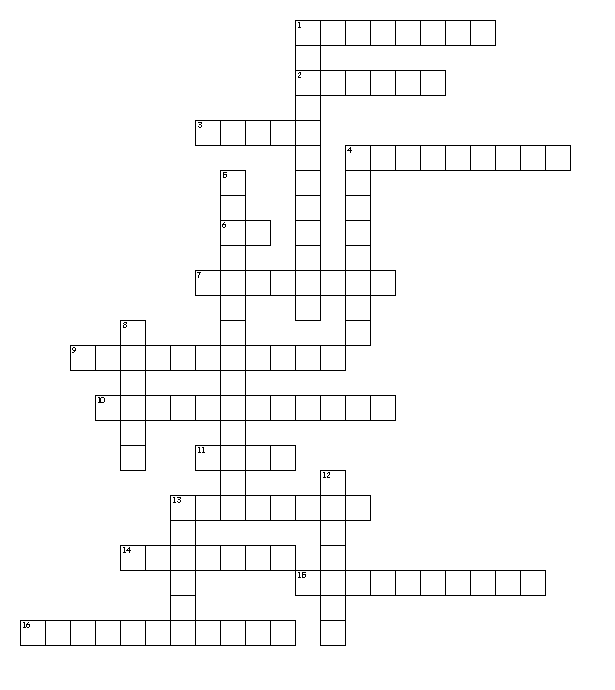 Word Bank (No spaces between two word answers)Tort		contra		alter			seContort	retort		altruism		altercationAlter ego	contradict	contrary		secedeSecluded	pronoun	preposition		adjectiveConcrete noun		abstract noun	Possessive nounAcross1. concern and caring for OTHERS2. to break away (usually refers to a country) or replace3. change4. describes a noun or a pronoun6. apart7. kept apart or private9. expressing a relation/position to another word or element in the phrase10. a person, place, or thing you can touch11. twist13. opposite in nature, direction, or meaning14. Twist or bend out of normal shape15. Deny the truth, especially by asserting the opposite16. a noisy argument or disagreement, especially in publicDown1. an idea you can NOT touch4. other personality5. a person, place, thing, or idea that shows ownership8. to say something or respond in a sharp, disrespectful way12. takes the place of a noun or another pronoun13. againstTort twistAlter changeContra againstSe apartAlterego other personalityAltruism concern and caring for OTHERSContradict Deny the truth, especially by asserting the oppositeContrary opposite in nature, direction, or meaningSecluded kept apart or privateSecede to break away (usually refers to a country) or replaceContort Twist or bend out of normal shapeRetort to say something or respond in a sharp, disrespectful way   Altercation a noisy argument or disagreement, especially in publicAdjective describes a noun or a pronounPronoun takes the place of a noun or another pronounConcretenoun a person, place, or thing you can touchAbstractnoun an idea you can NOT touchPossessivenoun a person, place, thing, or idea that shows ownershipPreposition expressing a relation/position to another word or element in the phrase